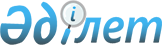 Қарағанды қалалық мәслихатының 2023 жылғы 22 желтоқсандағы "Қарағанды қаласының 2024-2026 жылдарға арналған бюджеті туралы" № 119 шешіміне өзгерістер енгізу туралыҚарағанды қалалық мәслихатының 2024 жылғы 15 мамырдағы № 156 шешімі
      Қарағанды қалалық мәслихаты ШЕШІМ ҚАБЫЛДАДЫ:
      1. Қарағанды қалалық мәслихатының "Қарағанды қаласының 2024-2026 жылдарға арналған бюджеті туралы" 2023 жылғы 22 желтоқсандағы № 119 (Нормативтік құқықтық актілерді мемлекеттік тіркеу тізілімінде № 190846 болып тіркелген) шешіміне келесі өзгерістер енгізілсін:
      Көрсетілген шешімнің 1-тармағы жаңа редакцияда жазылсын:
      "1. Қаланың 2024-2026 жылдарға арналған, оның ішінде 2024 жылға арналған бюджеті тиісінше 1, 2 және 3 қосымшаларға сәйкес, келесі көлемдерде бекітілсін:
      1) кірістер – 125 859 619 мың теңге, оның ішінде:
      салықтық түсімдер – 99 748 898 мың теңге;
      салықтық емес түсiмдер – 587 328 мың теңге;
      негізгі капиталды сатудан түсетін түсімдер – 635 000 мың теңге;
      трансферттердің түсімдері – 24 888 393 мың теңге;
      2) шығындар – 141 002 407 мың теңге;
      3) таза бюджеттік кредиттеу – - 962 685 мың теңге, оның ішінде:
      бюджеттік кредиттер – 0 теңге;
      бюджеттік кредиттерді өтеу – 962 685 мың теңге;
      4) қаржы активтерімен жасалатын операциялар бойынша сальдо – 0 теңге, оның ішінде:
      қаржы активтерін сатып алу – 0 теңге;
      мемлекеттің қаржы активтерін сатудан түсетін түсімдер – 0 теңге;
      5) бюджет тапшылығы (профициті) – - 14 180 103 мың теңге;
      6) бюджет тапшылығын қаржыландыру (профицитін пайдалану) - 14 180 103 мың теңге, оның ішінде:
      қарыздар түсімдері – 3 075 838 мың теңге;
      қарыздарды өтеу – 2 440 894 мың теңге;
      бюджеттік қаражаттың пайдаланылатын қалдықтары – 13 545 159 мың теңге.";
      көрсетілген шешімнің 1,4,5 қосымшалары осы шешімнің 1,2,3 қосымшаларына сәйкес жаңа редакцияда жазылсын.
      2. Осы шешім 2024 жылғы 1 қаңтарынан бастап қолданысқа енгізіледі. Қарағанды қаласының 2024 жылға арналған бюджеті Қаланың 2024 жылға арналған бюджетінің түсімдері мен шығыстарының құрамында ескерілген облыстық бюджеттен нысаналы трансферттер және бюджеттік кредиттер Қарағанды қаласының Қазыбек би атындағы және Әлихан Бөкейхан аудандарының 2024 жылға арналған бюджеттік бағдарламалары
					© 2012. Қазақстан Республикасы Әділет министрлігінің «Қазақстан Республикасының Заңнама және құқықтық ақпарат институты» ШЖҚ РМК
				
      Қарағанды қалалық мәслихат төрағасы

А. Бөкенов
Қарағанды қалалық мәслихатының
2024 жылғы 15 мамырындағы
№156 шешіміне
1- қосымшаҚарағанды қалалық мәслихатының
2023 жылғы 22 желтоқсандағы
№119 шешіміне
1- қосымша
Санаты
Санаты
Санаты
Санаты
Сома, мың теңге
Сыныбы
Сыныбы
Сыныбы
Сома, мың теңге
Кіші сыныбы
Кіші сыныбы
Сома, мың теңге
Атауы
Сома, мың теңге
1
2
3
4
5
1. Кірістер
125 859 619
1
Салықтық түсімдер
99 748 898
01
Табыс салығы
53 224 007
1
Корпоративтік табыс салығы
18 955 908
2
Жеке табыс салығы
34 268 099
03
Әлеуметтiк салық
21 168 722
1
Әлеуметтік салық
21 168 722
04
Меншiкке салынатын салықтар
8 362 620
1
Мүлiкке салынатын салықтар
4 564 000
3
Жер салығы
665 000
4
Көлiк құралдарына салынатын салық
3 133 620
05
Тауарларға, жұмыстарға және қызметтерге салынатын iшкi салықтар
11 953 549
2
Акциздер
9 317 349
3
Табиғи және басқа да ресурстарды пайдаланғаны үшiн түсетiн түсiмдер
595 000
4
Кәсiпкерлiк және кәсiби қызметтi жүргiзгенi үшiн алынатын алымдар
2 041 200
08
Заңдық маңызы бар әрекеттерді жасағаны және (немесе) оған уәкілеттігі бар мемлекеттік органдар немесе лауазымды адамдар құжаттар бергені үшін алынатын міндетті төлемдер
5 040 000
1
Мемлекеттік баж
5 040 000
2
Салықтық емес түсiмдер
587 328
01
Мемлекеттік меншіктен түсетін кірістер
56 698
1
Мемлекеттік кәсiпорындардың таза кірiсi бөлігінің түсімдері
911
4
Мемлекет меншігінде тұрған, заңды тұлғалардағы қатысу үлесіне кірістер
2 335
5
Мемлекет меншiгіндегі мүлiктi жалға беруден түсетін кірістер
47 800
7
Мемлекеттік бюджеттен берілген кредиттер бойынша сыйақылар
4 077
9
Мемлекет меншігінен түсетін басқа да кірістер 
1 575
03
Мемлекеттік бюджеттен қаржыландырылатын мемлекеттік мекемелер ұйымдастыратын мемлекеттік сатып алуды өткізуден түсетін ақша түсімдері 
12 000
1
Мемлекеттік бюджеттен қаржыландырылатын мемлекеттік мекемелер ұйымдастыратын мемлекеттік сатып алуды өткізуден түсетін ақша түсімдері
12 000
06
Басқа да салықтық емес түсiмдер
518 630
1
Басқа да салықтық емес түсiмдер
518 630
3
Негізгі капиталды сатудан түсетін түсімдер
635 000
01
Мемлекеттік мекемелерге бекітілген мемлекеттік мүлікті сату
115 000
1
Мемлекеттік мекемелерге бекітілген мемлекеттік мүлікті сату
115 000
03
Жердi және материалдық емес активтердi сату
520 000
1
Жерді сату
410 000
2
Материалдық емес активтерді сату
110 000
4
Трансферттердің түсімдері
24 888 393
02
Мемлекеттік басқарудың жоғары тұрған органдарынан түсетін трансферттер
24 888 393
2
Облыстық бюджеттен түсетін трансферттер
24 888 393
Функционалдық топ
Функционалдық топ
Функционалдық топ
Функционалдық топ
Функционалдық топ
Сома, мың теңге
Функционалдық кіші топ
Функционалдық кіші топ
Функционалдық кіші топ
Функционалдық кіші топ
Сома, мың теңге
Бюджеттік бағдарламалардың әкiмшiсi
Бюджеттік бағдарламалардың әкiмшiсi
Бюджеттік бағдарламалардың әкiмшiсi
Сома, мың теңге
Бағдарлама
Бағдарлама
Сома, мың теңге
Атауы
Сома, мың теңге
1
2
3
4
5
6
II. Шығындар
141 002 407
01
Жалпы сипаттағы мемлекеттiк көрсетілетін қызметтер
4 011 078
1
Мемлекеттiк басқарудың жалпы функцияларын орындайтын өкiлдi, атқарушы және басқа органдар
1 734 207
112
Аудан (облыстық маңызы бар қала) мәслихатының аппараты
130 414
001
Аудан (облыстық маңызы бар қала) мәслихатының қызметін қамтамасыз ету жөніндегі қызметтер
125 100
003
Мемлекеттік органның күрделі шығыстары
5 314
122
Аудан (облыстық маңызы бар қала) әкімінің аппараты
842 183
001
Аудан (облыстық маңызы бар қала) әкімінің қызметін қамтамасыз ету жөніндегі қызметтер
779 246
003
Мемлекеттік органның күрделі шығыстары
62 937
123
Қаладағы аудан әкімінің аппараты
761 610
001
Қаладағы аудан әкімінің қызметін қамтамасыз ету жөніндегі қызметтер
661 396
022
Мемлекеттік органның күрделі шығыстары
100 214
2
Қаржылық қызмет
307 223
459
Ауданның (облыстық маңызы бар қаланың) экономика және қаржы бөлімі
27 870
003
Салық салу мақсатында мүлікті бағалауды жүргізу
27 870
489
Ауданның (облыстық маңызы бар қаланың) мемлекеттік активтер және сатып алу бөлімі
279 353
001
Жергілікті деңгейде мемлекеттік активтер мен сатып алуды басқару саласындағы мемлекеттік саясатты іске асыру жөніндегі қызметтер
69 540
005
Жекешелендіру, коммуналдық меншікті басқару, жекешелендіруден кейінгі қызмет және осыған байланысты дауларды реттеу
44 913
007
Коммуналдық меншікке мүлікті сатып алу
164 900
5
Жоспарлау және статистикалық қызмет
1 000
459
Ауданның (облыстық маңызы бар қаланың) экономика және қаржы бөлімі
1 000
061
Бюджеттік инвестициялар және мемлекеттік-жекешелік әріптестік, оның ішінде концессия мәселелері жөніндегі құжаттаманы сараптау және бағалау
1 000
9
Жалпы сипаттағы өзге де мемлекеттiк қызметтер
1 968 648
454
Ауданның (облыстық маңызы бар қаланың) кәсіпкерлік және ауыл шаруашылығы бөлімі
76 119
001
Жергілікті деңгейде кәсіпкерлікті және ауыл шаруашылығын дамыту саласындағы мемлекеттік саясатты іске асыру жөніндегі қызметтер
70 805
007
Мемлекеттік органның күрделі шығыстары
5 314
459
Ауданның (облыстық маңызы бар қаланың) экономика және қаржы бөлімі
154 515
001
Ауданның (облыстық маңызы бар қаланың) экономикалық саясатын қалыптастыру мен дамыту, мемлекеттік жоспарлау, бюджеттік атқару және коммуналдық меншігін басқару саласындағы мемлекеттік саясатты іске асыру жөніндегі қызметтер
154 515
467
Ауданның (облыстық маңызы бар қаланың) құрылыс бөлімі
1 504 996
040
Мемлекеттік органдардың объектілерін дамыту
1 504 996
458
Ауданның (облыстық маңызы бар қаланың) тұрғын үй-коммуналдық шаруашылығы, жолаушылар көлігі және автомобиль жолдары бөлімі
233 018
001
Жергілікті деңгейде тұрғын үй-коммуналдық шаруашылығы, жолаушылар көлігі және автомобиль жолдары саласындағы мемлекеттік саясатты іске асыру жөніндегі қызметтер
227 704
013
Мемлекеттік органның күрделі шығыстары
5 314
02
Қорғаныс
390 484
1
Әскери мұқтаждар
231 069
122
Аудан (облыстық маңызы бар қала) әкімінің аппараты
231 069
005
Жалпыға бірдей әскери міндетті атқару шеңберіндегі іс-шаралар
231 069
2
Төтенше жағдайлар жөнiндегi жұмыстарды ұйымдастыру
159 415
122
Аудан (облыстық маңызы бар қала) әкімінің аппараты
159 415
006
Аудан (облыстық маңызы бар қала) ауқымындағы төтенше жағдайлардың алдын алу және оларды жою
159 415
03
Қоғамдық тәртіп, қауіпсіздік, құқықтық, сот, қылмыстық-атқару қызметі
1 563 577
9
Қоғамдық тәртіп және қауіпсіздік саласындағы басқа да қызметтер
1 563 577
458
Ауданның (облыстық маңызы бар қаланың) тұрғын үй-коммуналдық шаруашылығы, жолаушылар көлігі және автомобиль жолдары бөлімі
1 563 577
021
Елдi мекендерде жол қозғалысы қауiпсiздiгін қамтамасыз ету
1 563 577
06
Әлеуметтiк көмек және әлеуметтiк қамсыздандыру
12 186 630
1
Әлеуметтiк қамсыздандыру
474 388
451
Ауданның (облыстық маңызы бар қаланың) жұмыспен қамту және әлеуметтік бағдарламалар бөлімі
474 388
005
Мемлекеттік атаулы әлеуметтік көмек 
474 388
2
Әлеуметтiк көмек
10 572 685
451
Ауданның (облыстық маңызы бар қаланың) жұмыспен қамту және әлеуметтік бағдарламалар бөлімі
9 708 552
006
Тұрғын үйге көмек көрсету
36 946
007
Жергілікті өкілетті органдардың шешімі бойынша мұқтаж азаматтардың жекелеген топтарына әлеуметтік көмек
2 066 629
010
Үйден тәрбиеленіп оқытылатын мүгедектігі бар балаларды материалдық қамтамасыз ету
5 848
013
Белгіленген тұрғылықты жері жоқ тұлғаларды әлеуметтік бейімдеу
169 078
014
Мұқтаж азаматтарға үйде әлеуметтiк көмек көрсету
1 047 408
015
Зейнеткерлер мен мүгедектігі бар адамдарға әлеуметтiк қызмет көрсету аумақтық орталығы
203 176
017
Мүгедектігі бар адамды абилитациялаудың және оңалтудың жеке бағдарламасына сәйкес мұқтаж мүгедектігі бар адамдарды протездік-ортопедиялық көмекпен, сурдотехникалық және тифлотехникалық құралдармен, мiндеттi гигиеналық құралдармен, арнаулы жүріп-тұру құралдарымен қамтамасыз ету, сондай-ақ санаторий-курорттық емдеу,жеке көмекшінің және ымдау тілі маманының қызметтерімен қамтамасыз ету
6 033 015
027
Халықты әлеуметтік қорғау жөніндегі іс-шараларды іске асыру
146 452
458
Ауданның (облыстық маңызы бар қаланың) тұрғын үй-коммуналдық шаруашылығы, жолаушылар көлігі және автомобиль жолдары бөлімі
864 133
068
Жергілікті өкілдік органдардың шешімі бойынша қалалық қоғамдық көлікте (таксиден басқа) жеңілдікпен, тегін жол жүру түрінде азаматтардың жекелеген санаттарын әлеуметтік қолдау
864 133
9
Әлеуметтiк көмек және әлеуметтiк қамтамасыз ету салаларындағы өзге де қызметтер
1 139 557
451
Ауданның (облыстық маңызы бар қаланың) жұмыспен қамту және әлеуметтік бағдарламалар бөлімі
1 139 557
001
Жергілікті деңгейде халық үшін әлеуметтік бағдарламаларды жұмыспен қамтуды қамтамасыз етуді іске асыру саласындағы мемлекеттік саясатты іске асыру жөніндегі қызметтер
258 604
011
Жәрдемақыларды және басқа да әлеуметтік төлемдерді есептеу, төлеу мен жеткізу бойынша қызметтерге ақы төлеу
11 991
021
Мемлекеттік органның күрделі шығыстары
5 314
050
Қазақстан Республикасында мүгедектігі бар адамдардың құқықтарын қамтамасыз етуге және өмір сүру сапасын жақсарту
619 237
054
Үкіметтік емес ұйымдарда мемлекеттік әлеуметтік тапсырысты орналастыру
75 711
067
Ведомстволық бағыныстағы мемлекеттік мекемелер мен ұйымдардың күрделі шығыстары
18 700
094
Әлеуметтік көмек ретінде тұрғын үй сертификаттарын беру
150 000
07
Тұрғын үй-коммуналдық шаруашылық
50 019 956
1
Тұрғын үй шаруашылығы
13 429 594
467
Ауданның (облыстық маңызы бар қаланың) құрылыс бөлімі
12 786 434
003
Коммуналдық тұрғын үй қорының тұрғын үйін жобалау және (немесе) салу, реконструкциялау
6 778 233
004
Инженерлік-коммуникациялық инфрақұрылымды жобалау, дамыту және (немесе) жайластыру
3 747 367
098
Коммуналдық тұрғын үй қорының тұрғын үйлерін сатып алу
2 260 834
479
Ауданның (облыстық маңызы бар қаланың) тұрғын үй инспекциясы бөлімі 
37 572
001
Жергілікті деңгейде тұрғын үй қоры саласындағы мемлекеттік саясатты іске асыру жөніндегі қызметтер
37 572
491
Ауданның (облыстық маңызы бар қаланың) тұрғын үй қатынастары бөлімі
605 588
001
Жергілікті деңгейде тұрғын үй қоры саласындағы мемлекеттік саясатты іске асыру жөніндегі қызметтер
51 588
004
Мемлекеттiк қажеттiлiктер үшiн жер учаскелерiн алып қою, оның iшiнде сатып алу жолымен алып қою және осыған байланысты жылжымайтын мүлiктi иелiктен айыру
550 000
005
Мемлекеттік тұрғын үй қорын сақтауды ұйымдастыру
4 000
2
Коммуналдық шаруашылық
14 454 088
458
Ауданның (облыстық маңызы бар қаланың) тұрғын үй-коммуналдық шаруашылығы, жолаушылар көлігі және автомобиль жолдары бөлімі
14 454 088
026
Ауданның (облыстық маңызы бар қаланың) коммуналдық меншігіндегі жылу жүйелерін қолдануды ұйымдастыру
1 537 020
028
Коммуналдық шаруашылықты дамыту
12 177 663
029
Сумен жабдықтау және су бұру жүйелерін дамыту
739 405
3
Елді-мекендерді көркейту
22 136 274
123
Қаладағы аудан әкімінің аппараты
20 933 140
008
Елді мекендердегі көшелерді жарықтандыру
2 127 833
009
Елді мекендердің санитариясын қамтамасыз ету
8 136 888
010
Жерлеу орындарын ұстау және туыстары жоқ адамдарды жерлеу
77 232
011
Елді мекендерді абаттандыру мен көгалдандыру
10 591 187
458
Ауданның (облыстық маңызы бар қаланың) тұрғын үй-коммуналдық шаруашылығы, жолаушылар көлігі және автомобиль жолдары бөлімі
1 203 134
015
Елдi мекендердегі көшелердi жарықтандыру
500 000
018
Елдi мекендердi абаттандыру және көгалдандыру
703 134
08
Мәдениет, спорт, туризм және ақпараттық кеңістiк
10 262 719
1
Мәдениет саласындағы қызмет
8 222 696
457
Ауданның (облыстық маңызы бар қаланың) мәдениет, тілдерді дамыту, дене шынықтыру және спорт бөлімі
8 222 696
003
Мәдени-демалыс жұмысын қолдау
7 294 855
005
Зоопарктер мен дендропарктердiң жұмыс iстеуiн қамтамасыз ету
927 841
2
Спорт
167 039
457
Ауданның (облыстық маңызы бар қаланың) мәдениет, тілдерді дамыту, дене шынықтыру және спорт бөлімі
161 050
008
Ұлттық және бұқаралық спорт түрлерін дамыту
56 000
009
Аудандық (облыстық маңызы бар қалалық) деңгейде спорттық жарыстар өткiзу
77 465
010
Әртүрлi спорт түрлерi бойынша аудан (облыстық маңызы бар қала) құрама командаларының мүшелерiн дайындау және олардың облыстық спорт жарыстарына қатысуы
27 585
467
Ауданның (облыстық маңызы бар қаланың) құрылыс бөлімі
5 989
008
Cпорт объектілерін дамыту
5 989
3
Ақпараттық кеңiстiк
658 558
456
Ауданның (облыстық маңызы бар қаланың) ішкі саясат бөлімі
207 700
002
Мемлекеттік ақпараттық саясат жүргізу жөніндегі қызметтер
207 700
457
Ауданның (облыстық маңызы бар қаланың) мәдениет, тілдерді дамыту, дене шынықтыру және спорт бөлімі
450 858
006
Аудандық (қалалық) кiтапханалардың жұмыс iстеуi
384 943
007
Мемлекеттiк тiлдi және Қазақстан халқының басқа да тiлдерін дамыту
65 915
9
Мәдениет, спорт, туризм және ақпараттық кеңiстiктi ұйымдастыру жөнiндегi өзге де қызметтер
1 214 426
456
Ауданның (облыстық маңызы бар қаланың) ішкі саясат бөлімі
610 476
001
Жергілікті деңгейде ақпарат, мемлекеттілікті нығайту және азаматтардың әлеуметтік сенімділігін қалыптастыру саласында мемлекеттік саясатты іске асыру жөніндегі қызметтер
54 651
003
Жастар саясаты саласында іс-шараларды іске асыру
555 825
457
Ауданның (облыстық маңызы бар қаланың) мәдениет, тілдерді дамыту, дене шынықтыру және спорт бөлімі
603 950
001
Жергілікті деңгейде мәдениет, тілдерді дамыту, дене шынықтыру және спорт саласында мемлекеттік саясатты іске асыру жөніндегі қызметтер
115 478
032
Ведомстволық бағыныстағы мемлекеттік мекемелер мен ұйымдардың күрделі шығыстары
488 472
09
Отын-энергетика кешенi және жер қойнауын пайдалану
2 596 683
9
Отын-энергетика кешені және жер қойнауын пайдалану саласындағы өзге де қызметтер
2 596 683
467
Ауданның (облыстық маңызы бар қаланың) құрылыс бөлімі
2 596 683
036
Газ тасымалдау жүйесін дамыту 
2 596 683
10
Ауыл, су, орман, балық шаруашылығы, ерекше қорғалатын табиғи аумақтар, қоршаған ортаны және жануарлар дүниесін қорғау, жер қатынастары
258 176
1
Ауыл шаруашылығы
258 176
463
Ауданның (облыстық маңызы бар қаланың) жер қатынастары бөлімі
258 176
001
Аудан (облыстық маңызы бар қала) аумағында жер қатынастарын реттеу саласындағы мемлекеттік саясатты іске асыру жөніндегі қызметтер
252 862
007
Мемлекеттік органның күрделі шығыстары
5 314
11
Өнеркәсіп, сәулет, қала құрылысы және құрылыс қызметі
958 688
2
Сәулет, қала құрылысы және құрылыс қызметі
958 688
467
Ауданның (облыстық маңызы бар қаланың) құрылыс бөлімі
137 211
001
Жергілікті деңгейде құрылыс саласындағы мемлекеттік саясатты іске асыру жөніндегі қызметтер
137 211
468
Ауданның (облыстық маңызы бар қаланың) сәулет және қала құрылысы бөлімі
821 477
001
Жергілікті деңгейде сәулет және қала құрылысы саласындағы мемлекеттік саясатты іске асыру жөніндегі қызметтер
79 072
003
Аудан аумағында қала құрылысын дамыту схемаларын және елді мекендердің бас жоспарларын әзірлеу
742 405
12
Көлiк және коммуникация
26 188 400
1
Автомобиль көлiгi
16 920 928
458
Ауданның (облыстық маңызы бар қаланың) тұрғын үй-коммуналдық шаруашылығы, жолаушылар көлігі және автомобиль жолдары бөлімі
16 920 928
022
Көлік инфрақұрылымын дамыту
2 145 640
023
Автомобиль жолдарының жұмыс істеуін қамтамасыз ету
1 628 982
045
Аудандық маңызы бар автомобиль жолдарын және елді-мекендердің көшелерін күрделі және орташа жөндеу
13 146 306
9
Көлiк және коммуникациялар саласындағы өзге де қызметтер
9 267 472
458
Ауданның (облыстық маңызы бар қаланың) тұрғын үй-коммуналдық шаруашылығы, жолаушылар көлігі және автомобиль жолдары бөлімі
9 267 472
037
Әлеуметтік маңызы бар қалалық (ауылдық), қала маңындағы және ауданішілік қатынастар бойынша жолаушылар тасымалдарын субсидиялау
9 267 472
13
Басқалар
17 198 973
9
Басқалар
17 198 973
459
Ауданның (облыстық маңызы бар қаланың) экономика және қаржы бөлімі
1 920 000
008
Жергілікті бюджеттік инвестициялық жобалардың техникалық-экономикалық негіздемелерін және мемлекеттік-жекешелік әріптестік жобалардың, оның ішінде концессиялық жобалардың конкурстық құжаттамаларын әзірлеу немесе түзету, сондай-ақ қажетті сараптамаларын жүргізу, мемлекеттік-жекешелік әріптестік жобаларды, оның ішінде концессиялық жобаларды консультациялық сүйемелдеу
20 000
012
Ауданның (облыстық маңызы бар қаланың) жергілікті атқарушы органының резерві 
1 900 000
467
Ауданның (облыстық маңызы бар қаланың) құрылыс бөлімі
15 278 973
077
Өңірлерді дамытудың 2025 жылға дейінгі мемлекеттік бағдарламасы шеңберінде инженерлік инфрақұрылымды дамыту
15 278 973
14
Борышқа қызмет көрсету
1 327 617
1
Борышқа қызмет көрсету
1 327 617
459
Ауданның (облыстық маңызы бар қаланың) экономика және қаржы бөлімі
1 327 617
021
Жергілікті атқарушы органдардың облыстық бюджеттен қарыздар бойынша сыйақылар мен өзге де төлемдерді төлеу бойынша борышына қызмет көрсету
1 327 617
15
Трансферттер
14 039 426
1
Трансферттер
14 039 426
459
Ауданның (облыстық маңызы бар қаланың) экономика және қаржы бөлімі
14 039 426
006
Пайдаланылмаған (толық пайдаланылмаған) нысаналы трансферттерді қайтару
257 669
007
Бюджеттік алып коюлар
11 973 931
024
Заңнаманы өзгертуге байланысты жоғары тұрған бюджеттің шығындарын өтеуге төменгі тұрған бюджеттен ағымдағы нысаналы трансферттер
1 807 824
054
Қазақстан Республикасының Ұлттық қорынан берілетін нысаналы трансферт есебінен республикалық бюджеттен бөлінген пайдаланылмаған (түгел пайдаланылмаған) нысаналы трансферттердің сомасын қайтару
2
III.Таза бюджеттік кредиттеу 
-962 685
Санаты
Санаты
Санаты
Санаты
Сыныбы
Сыныбы
Сыныбы
Кіші сыныбы
Кіші сыныбы
1
2
3
4
5
5
Бюджеттік кредиттерді өтеу
962 685
01
Бюджеттік кредиттерді өтеу
962 685
1
Мемлекеттік бюджеттен берілген бюджеттік кредиттерді өтеу
962 685
Атауы
Сома, мың теңге
V. Бюджет тапшылығы
-14 180 103
VІ. Бюджет тапшылығын қаржыландыру 
14 180 103Қарағанды қалалық мәслихатының
2024 жылғы 15 мамырындағы
№156 шешіміне
2 - қосымшаҚарағанды қалалық мәслихатының
2023 жылғы 22 желтоқсандағы
№119 шешіміне
4 - қосымша
Атауы
Сома, мың теңге
1
2
Барлығы
27 964 231
оның ішінде:
Ағымдағы нысаналы трансферттер
4 646 509
Нысаналы даму трансферттері
20 241 884
Ағымдағы нысаналы трансферттер
4 646 509
Бюджеттік кредиттер
3 075 838
оның ішінде:
Қазақстан Республикасында мүгедектігі бар адамдардың құқықтарын қамтамасыз етуге және өмір сүру сапасын жақсартуға берілетін ағымдағы нысаналы трансферттерінің сомаларын бөлу 
619 237
Азаматтық қызметшілердің жекелеген санаттарының, мемлекеттік бюджет қаражаты есебінен ұсталатын ұйымдар қызметкерлерінің, қазыналық кәсіпорындар қызметкерлерінің жалақысын көтеруге
13 997
жартылай стационар жағдайында арнаулы әлеуметтік қызметтер көрсетуге
25 648
 7 жастан 18 жасқа дейінгі балалар үшін қалалық қоғамдық көлікте (таксиден басқа) жеңілдікпен тегін жол жүруіне 
400 000
Әлеуметтік осал адамдар үшін коммуналдық тұрғын үй қорынан тұрғын үй сатып алуға
2 000 400
Тұрғын үй-коммуналдық шаруашылығына
1 066 619
Табиғат қорғау іс-шараларын іске асыруға
520 608
Нысаналы даму трансферттері
20 241 884
оның ішінде:
Газ тасымалдау жүйесін дамытуға
1 000 000
Жылу-энергетикалық жүйесін дамытуға
17 502 581
Көлік инфрақұрылымын дамытуға
1 625 095
Сумен жабдықтау және су бұру жүйесін дамытуға
114 208
Бюджеттік кредиттер
3 075 838
оның ішінде:
Тұрғын үй жобалауға және салуға
3 075 838Қарағанды қалалық мәслихатының
2024 жылғы 15 мамырындағы
№156 шешіміне
3 - қосымшаҚарағанды қалалық мәслихатының
2023 жылғы 22 желтоқсандағы
№119 шешіміне
5 - қосымша
Функционалдық топ
Функционалдық топ
Функционалдық топ
Функционалдық топ
Функционалдық топ
Сома, мың теңге
Функционалдық кіші топ
Функционалдық кіші топ
Функционалдық кіші топ
Функционалдық кіші топ
Сома, мың теңге
Бюджеттік бағдарламалардың әкімшісі
Бюджеттік бағдарламалардың әкімшісі
Бюджеттік бағдарламалардың әкімшісі
Сома, мың теңге
Бағдарлама
Бағдарлама
Сома, мың теңге
Атауы
Сома, мың теңге
1
2
3
4
5
6
Қазыбек би атындағы ауданның бюджеттік бағдарламалары
14 802 537
01
Жалпы сипаттағы мемлекеттiк қызметтер 
388 101
1
Мемлекеттiк басқарудың жалпы функцияларын орындайтын өкiлдi, атқарушы және басқа органдар
388 101
123
Қаладағы аудан әкімінің аппараты
388 101
001
Қаладағы аудан әкімінің қызметін қамтамасыз ету жөніндегі қызметтер
338 687
022
Мемлекеттік органның күрделі шығыстары
49 414
07
Тұрғын үй-коммуналдық шаруашылық
14 414 436
3
Елді-мекендерді көркейту
14 414 436
123
Қаладағы аудан әкімінің аппараты
14 414 436
008
Елді мекендердегі көшелерді жарықтандыру
1 307 663
009
Елді мекендердің санитариясын қамтамасыз ету
5 305 469
010
Жерлеу орындарын ұстау және туыстары жоқ адамдарды жерлеу
52 232
011
Елді мекендерді абаттандыру мен көгалдандыру
7 749 072
Әлихан Бөкейхан ауданының бюджеттік бағдарламалары
6 892 213
01
Жалпы сипаттағы мемлекеттiк қызметтер 
373 509
1
Мемлекеттiк басқарудың жалпы функцияларын орындайтын өкiлдi, атқарушы және басқа органдар
373 509
123
Қаладағы аудан әкімінің аппараты
373 509
001
Қаладағы аудан әкімінің қызметін қамтамасыз ету жөніндегі қызметтер
322 709
022
Мемлекеттік органның күрделі шығыстары
50 800
07
Тұрғын үй-коммуналдық шаруашылық
6 518 704
3
Елді-мекендерді көркейту
6 518 704
123
Қаладағы аудан әкімінің аппараты
6 518 704
008
Елді мекендердегі көшелерді жарықтандыру
820 170
009
Елді мекендердің санитариясын қамтамасыз ету
2 831 419
010
Жерлеу орындарын ұстау және туыстары жоқ адамдарды жерлеу
25 000
011
Елді мекендерді абаттандыру мен көгалдандыру
2 842 115